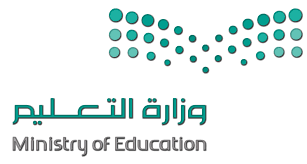         السؤال الأول : اكتب مراحل إنشاء المتجر الإلكتروني بناء على الوصف مما يلي : -	  نصف درجة لكل فقرة السؤال الثاني : ضع علامة √ أو X  :السؤال الثالث: اختر الاجابة الصحيحة :يجب أن يكون الغرض من المتجر واضحاً ومحدداً.تصميم المخطط العام للمتجر على الورق.البدء في عملية تصميم الصفحة وتطوير المحتوى باستخدام منصة عبر الإنترنت.عملية اختبار الموقع بعناية مع التحقق أن جميع روابط الصفحات تعمل بشكل صحيح ليتم نشر المتجر عبر الإنترنت.1من مواصفات المتجر الإلكتروني الناجح أن يكون الاسم مناسب وسهل التذكر.2يتم تحويل اسم المجال إلى عنوان IP من خلال نظام اسم المجال (DNS).3أسهل طريقة لإنشاء نموذج أولي لمتجرك الإلكتروني من خلال استخدام الورقة والقلم.4استخدام التصنيفات في المتجر الإلكتروني ليست ذات أهمية.5من الأمور المهمة للتصوير الفوتوغرافي للمنتجات استخدام كاميرا ذات دقة عالية.6يجب الاحتفاظ بنسخة احتياطية من الموقع الإلكتروني بانتظام لحمايته من المخترقين.